Муниципальное бюджетное дошкольное образовательное учреждениемуниципального образования «город Бугуруслан»«Детский сад общеразвивающего вила №17»с приоритетным осуществлением познавательно-речевого развития воспитанников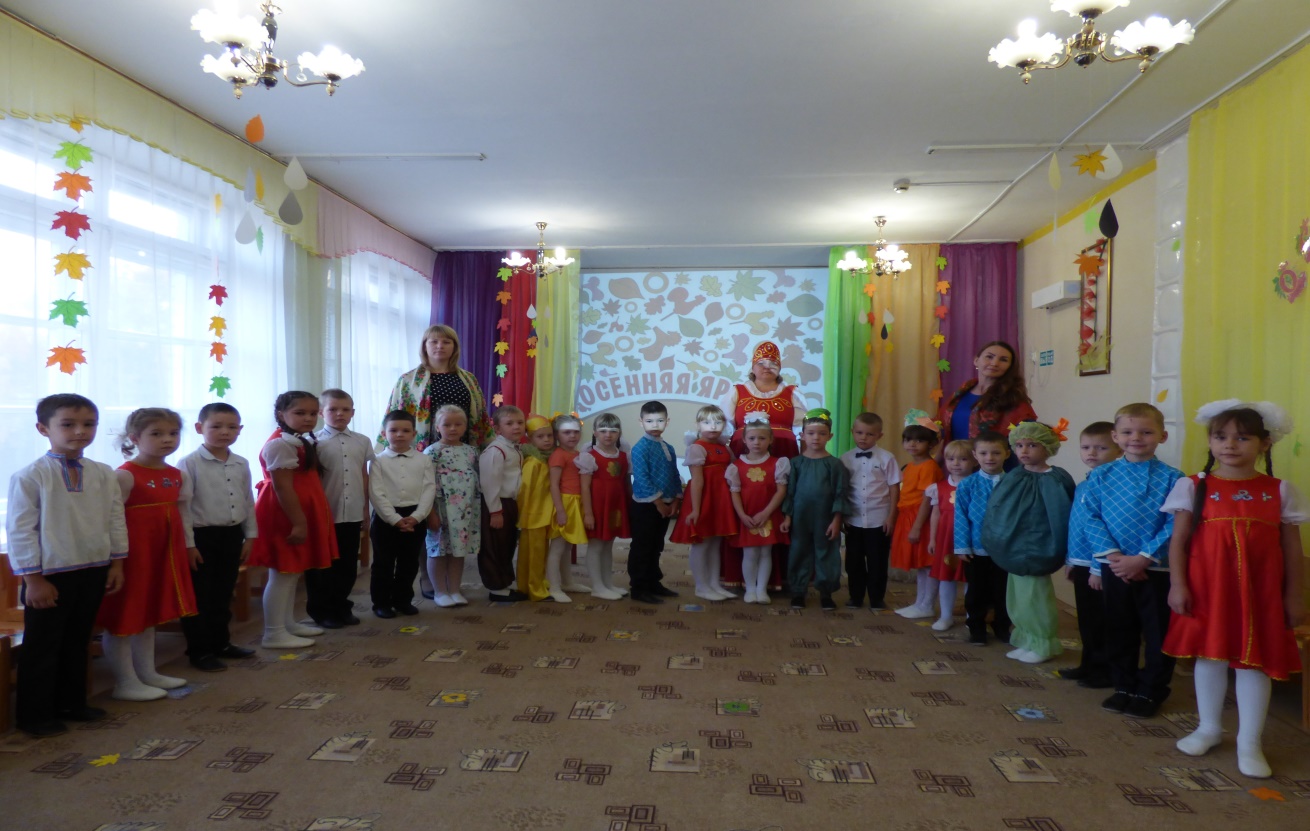 Фольклорный праздник «Осеняя ярмарка»                                                                        Подготовила:                                                                        Бормотина Э.С. музыкальный руководитель                                                                         первой квалификационной категорииБугуруслан, 2022г.Фольклорный праздник «Осеняя ярмарка»Звучит музыка выходят дети, становятся полукругом. Строятся на танец ярмарка Хозяйка: Здравствуйте, люди добрые,Гости званыеГости желанные.Садитесь, располагайтесь,Друг дружке улыбайтесь,Ярмарка у ворот,А дел невпроворот. (Дети садятся на стулья)Позову-ка я соседей на подмогу.Танец «Ярмарка»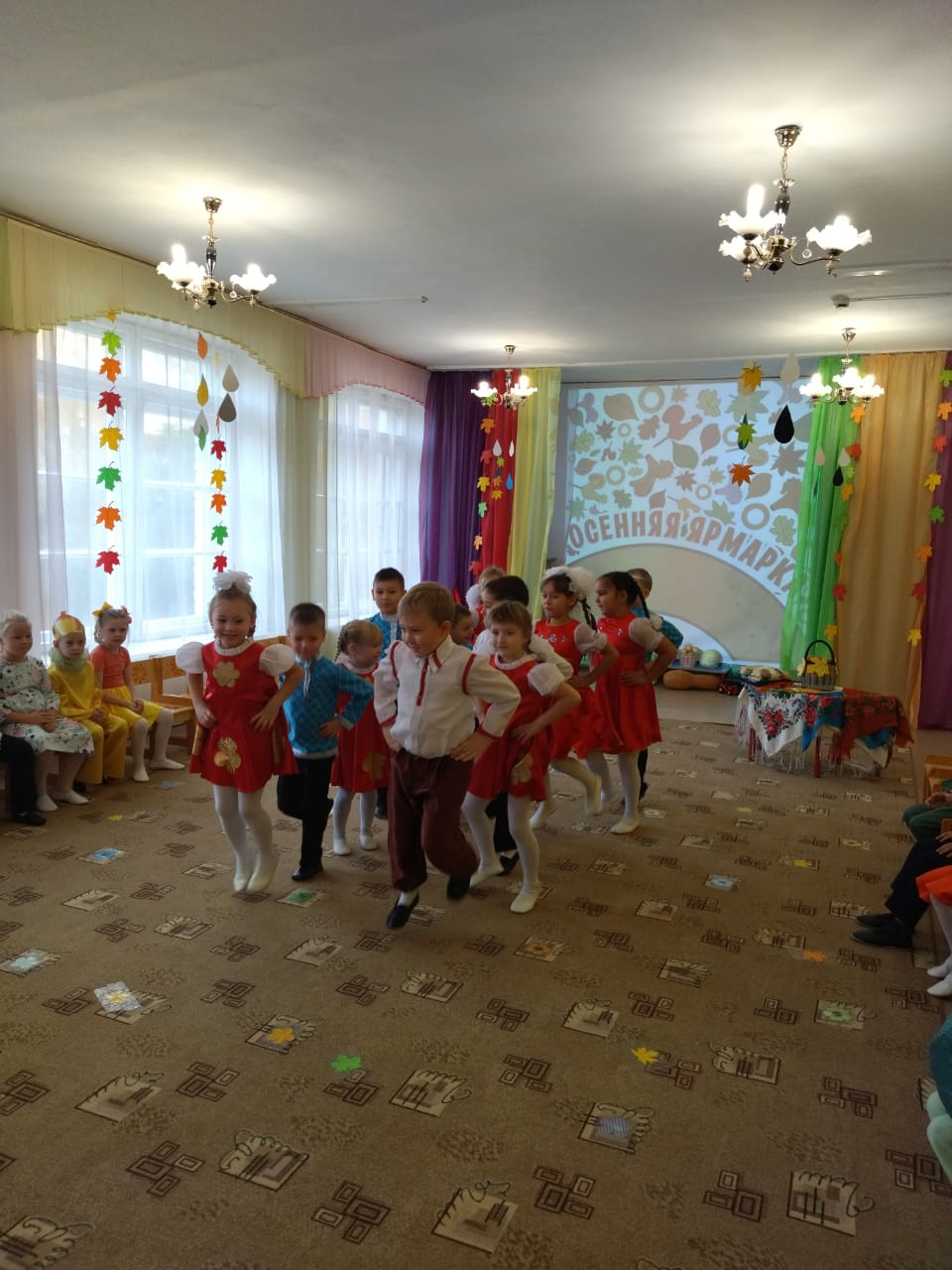 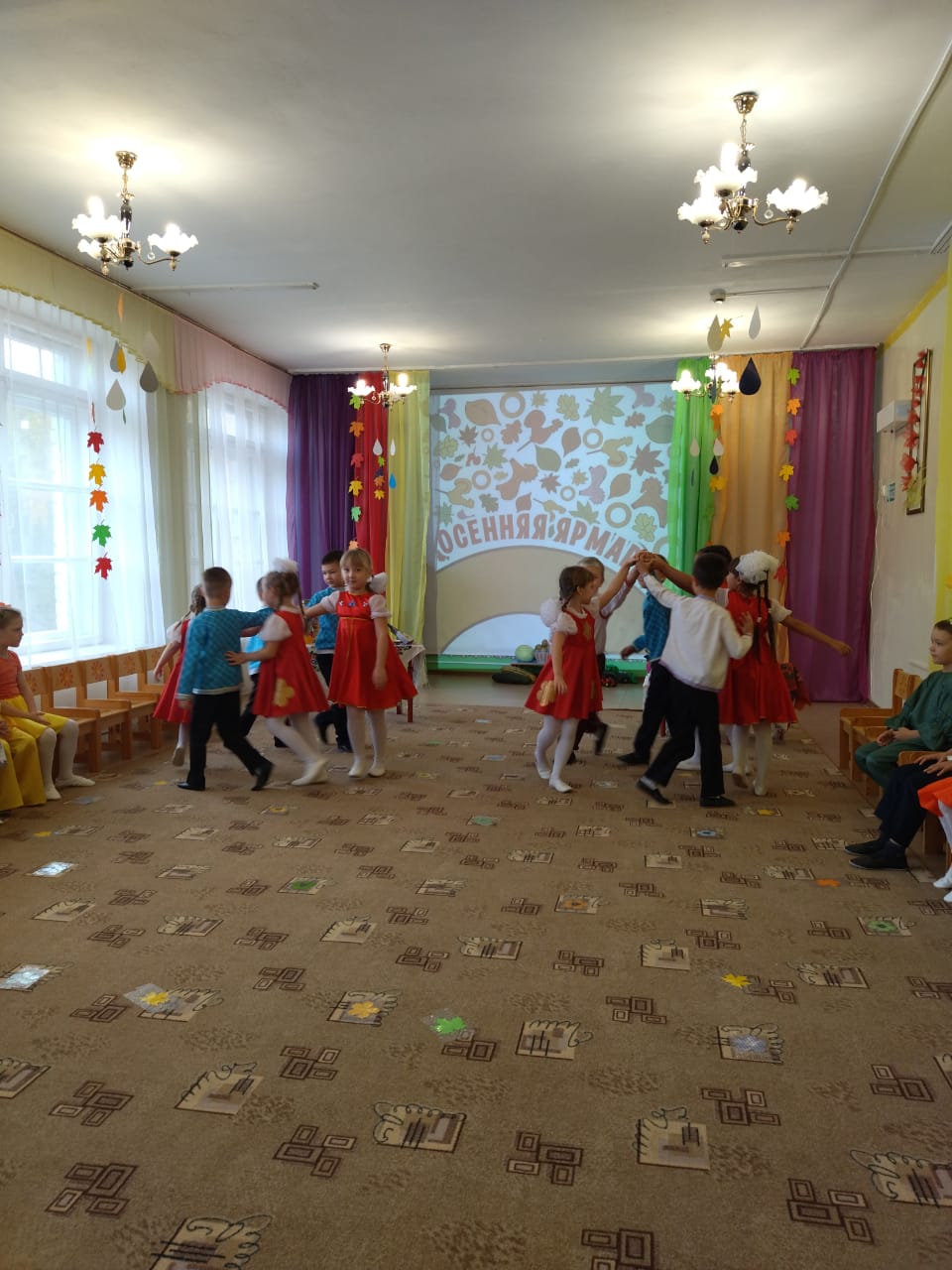 Алена, Саша И., Саша П., Ариша, Марта, Артём, Рома, Вероника, Милана, Азалия, Ваня, ЗахарХозяйка: Здравствуйте, гости! Дети: Здравствуй, Хозяюшка!Хозяйка: Низкий поклон вам,Соседи добрые, люди мастеровые.Проходите, присаживайтесь!(Дети садятся)Хозяйка: С давних времён у русского народа был обычай – устраивать к праздникам весёлые ярмарки, на которые съезжались люди даже из далеких деревень. А на ярмарке чего только нет. Вот и у нас сегодня осенняя ярмарка! Будем славить осень!Встают на полукругПесня «Чудная пора»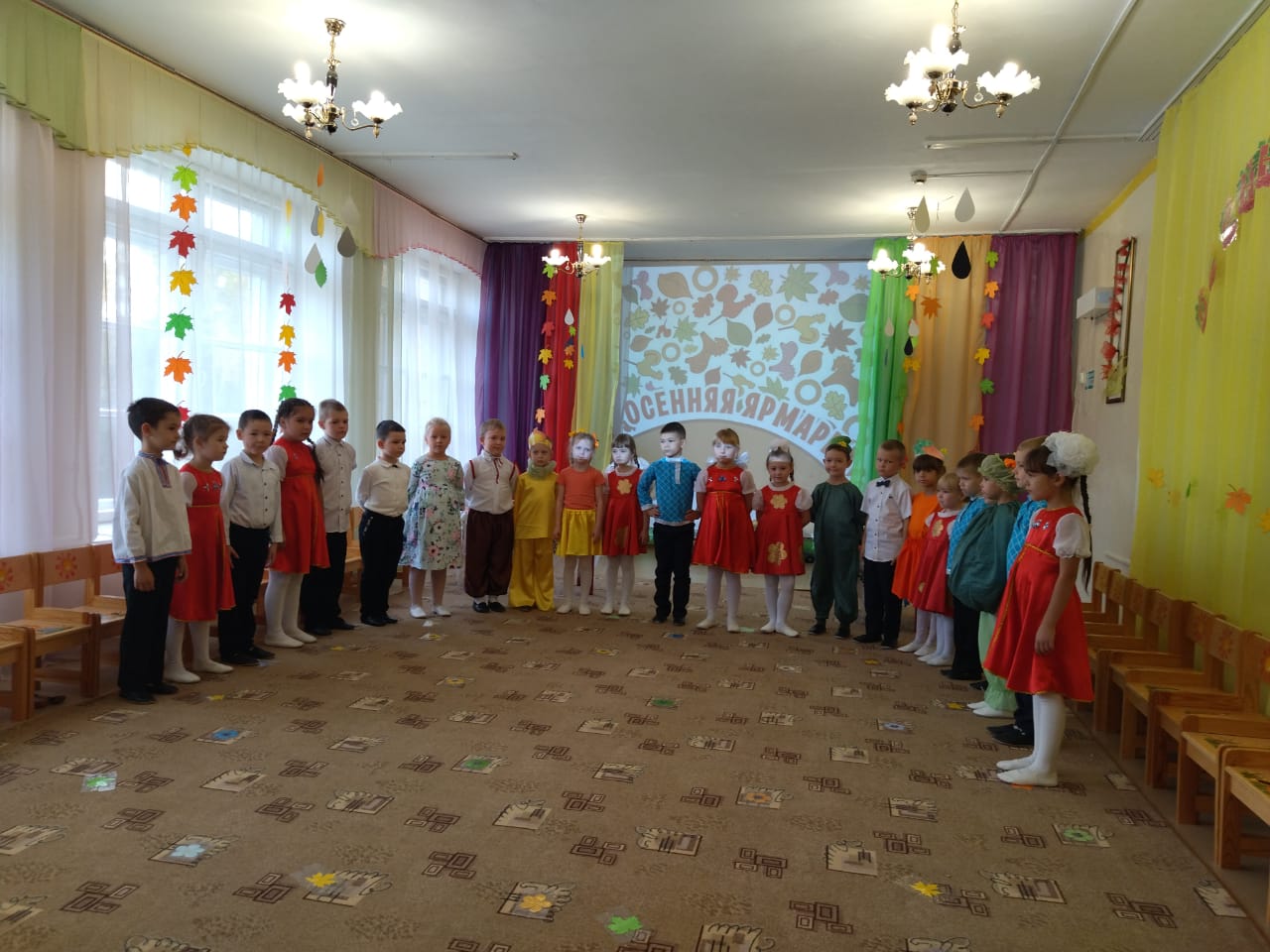 Садятся на место, выходят продавцыСаша И., Саша П., Ариша, Полина, АделинаСаша И. Все на ярмарку спешитеИ друзей сюда зовитеПляски дружно заводите,Осень славьте, веселите!АришаЗдесь на ярмарке игрушкиТрактора и погремушки. (на плечи накидывает платки девочкам Полине и Аделине)Саша П.Вот красивые платки,Так красивы, так ярки!Подходите, выбирайте,Какой хотите, покупайте!ПолинаМы на ярмарку ходилиИ платки себе купили.АделинаИ на празднике у васПотанцуем мы сейчас.(садятся на место)Танец «БАРЫНЯ»Милана, Марта, Ариша, Алена, Саша И., Азалия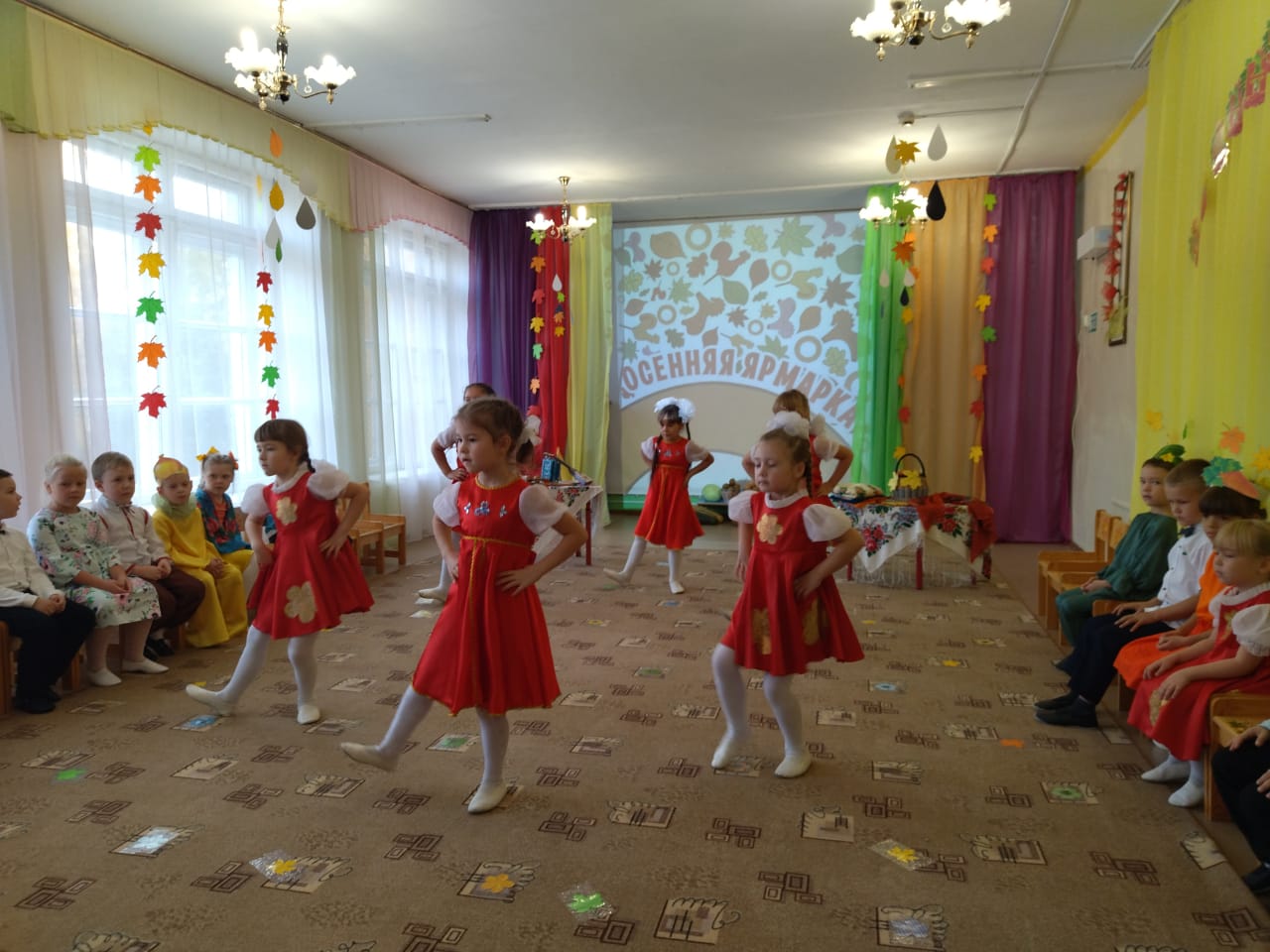 ВаняОвощи! Овощи!Свежие овощи!Не откуда-то привозные,А здешние, родные,Выращенные с любовью и душой!Подходи с корзиной большой!ЕваНарядилась в сто одёжекСочная капуста.Все одёжки без застежек,А одёжек – густо.НастяЯ морковка сладкаяВыросла на грядке я.Я листву на солнце грела,Покраснела и созрела.АндрейА меня вот все боятся,От меня глаза слезятся.НикитаА я зеленый огурецС огородной грядки.Я пришел на праздник к вам,Здравствуйте, ребятки.ХозяйкаВсе любят осени дары!Нет в году щедрей поры!Соберём мы овощейДля салатов и для щей!Хоровод «Урожайная»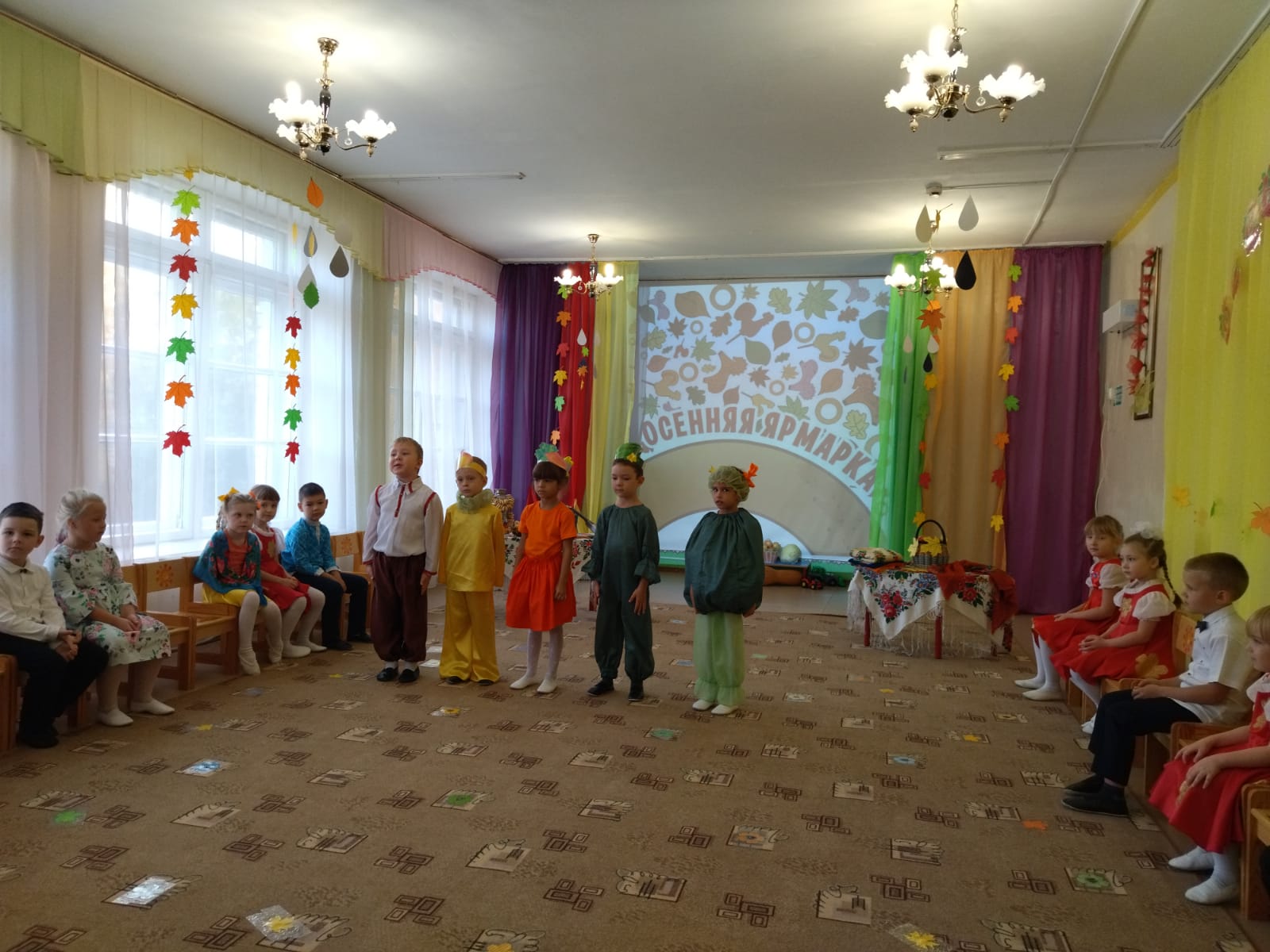 1. Мы корзиночки несем,Хором песенки поём.Урожай собирайИ на зиму запасай.Припев: Ой! Да! СобирайИ на зиму запасай.2. Мы ребята молодцыСобираем огурцы.И фасоль, и горохУрожай у нас не плох.Припев: Ой! Да! И горохУрожай у нас не плох.3. Ты пузатый кабачокОтлежал себе бочок.Не ленись, не зевай,А в корзину полезай.Припев: Ой! Да! Не зевайА в корзину полезай.4. Едем-едем мы домойНа машине грузовой.Ворота отворяйЕдет с поля урожай.Припев: Ой! Да! ОтворяйЕдет с поля урожай.Уходят переодеваться Настя и ЕваХозяйка: А мы ярмарку продолжаем, и на веселую игру приглашаем!Игра «Один лишний» (с листьями)Сева, Полина, Азалия, Тимур, Аделина, Ариша, АлисаХозяйка: На осенних ярмарках всегда добрым словом вспоминали песни. (Встают полукругом)Песня «Эхо»Головной убор крестьянкиВыбирали себе сами:И работать и гулять-Что же нужно повязать?Собирали в узелок из материи… (платок)Игра «Волшебный платок»(Дети под веселую музыку пляшут, под тихую садятся на корточки, закрывают глаза ладошками. Хозяйка большим платком накрывает кого-нибудь из детей. Женя, Артем, Кирилл, Дима, Максим, Настя, Милана, Никита, АндрейРаз, два, три! Кто же спрятался внутри? Не зевайте, не зевайте! Поскорее отвечайте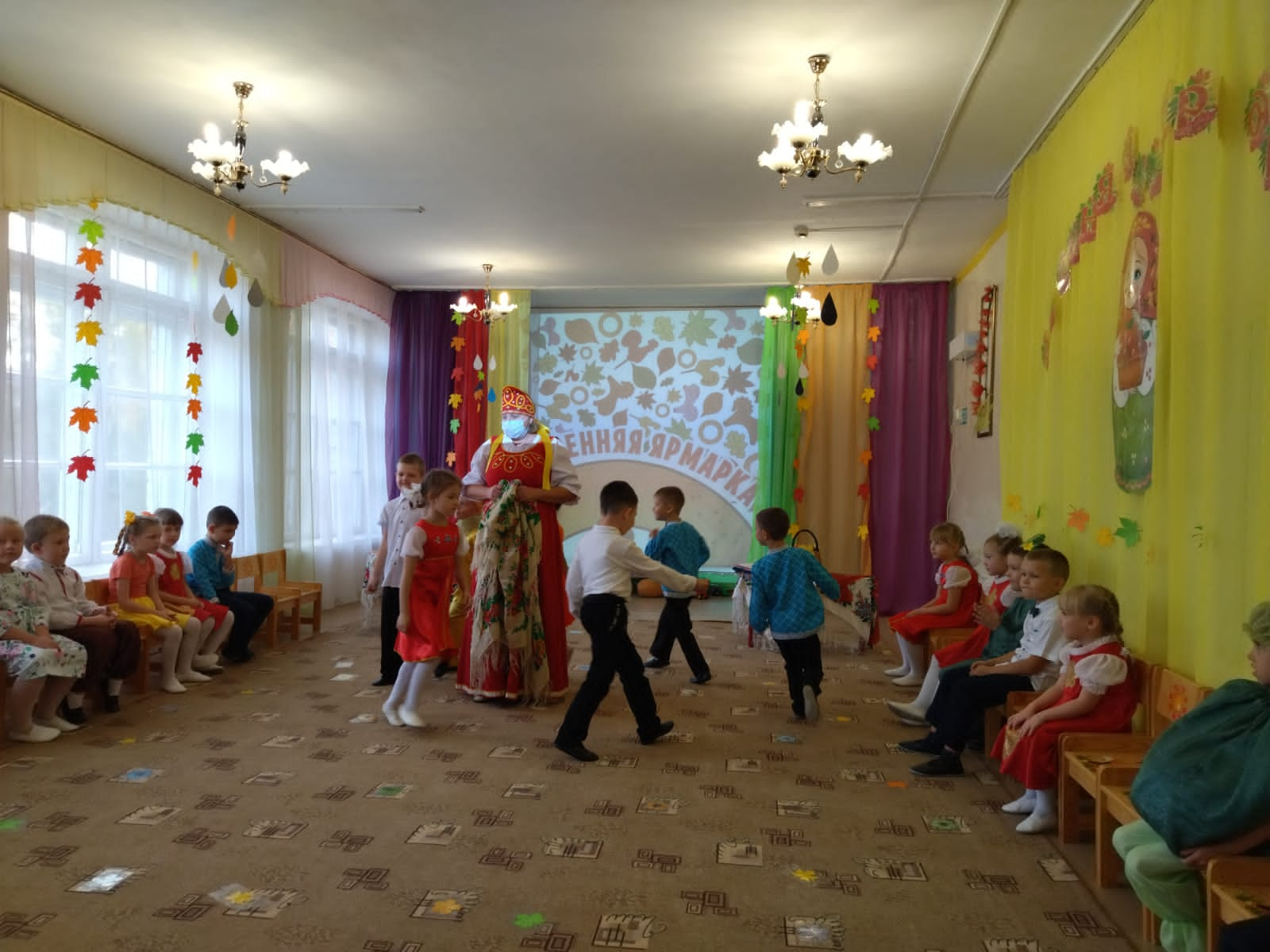 Милана Трещотки, ложки!Кто хочет поиграть немножко?Становитесь в ряд!Выбирайте подряд!(Мальчики играют на народных инструментах)Тимур, Кирилл, Максим, Женя, Артём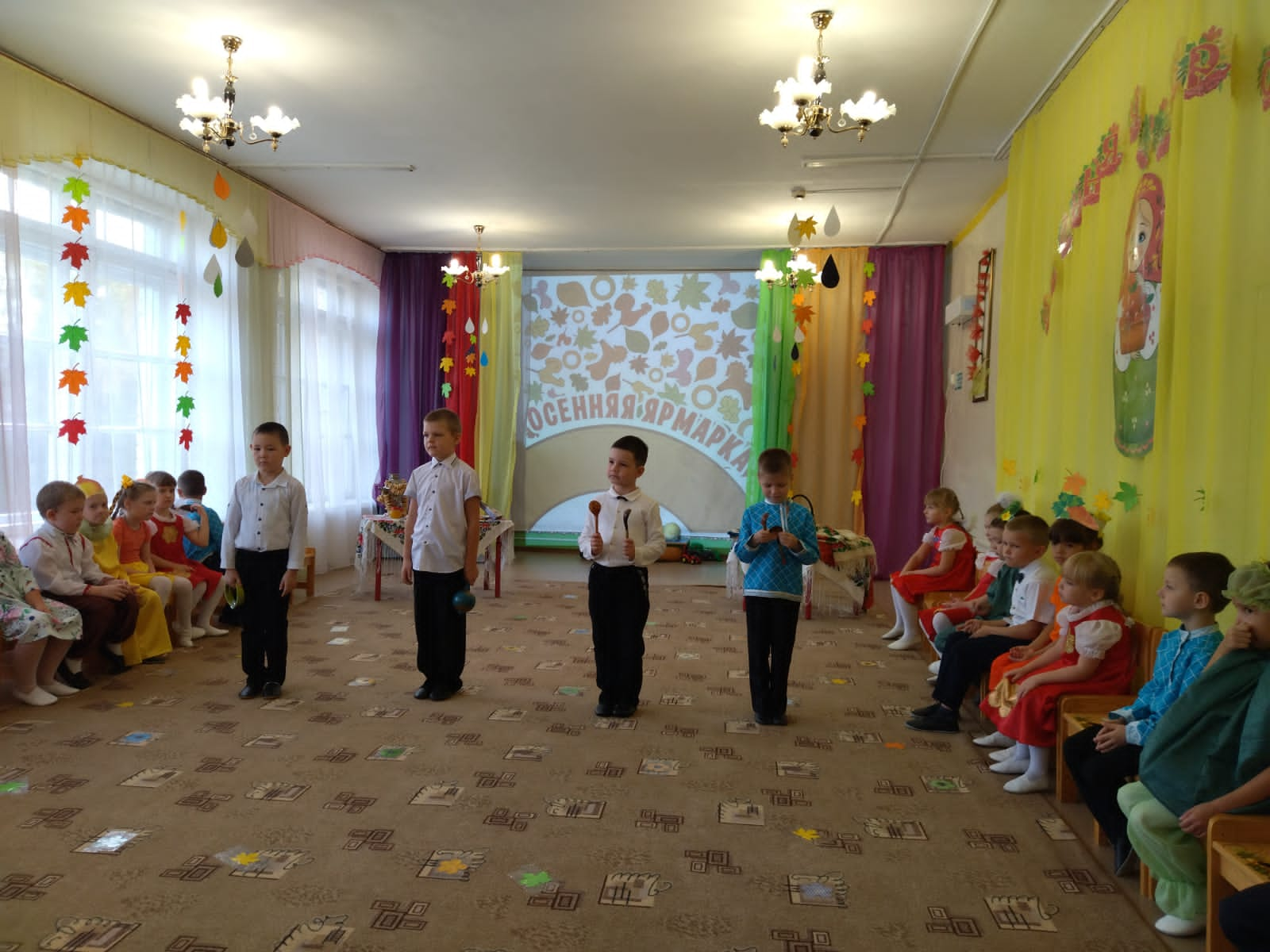 Хозяйка: Любимой забавой на осенних ярмарках было катание на карусели. Я приглашаю вас покататься.Игра «Карусель»Саша И., Саша П., Ваня, Захар, Рома, Ева, Вероника, Марта, Алена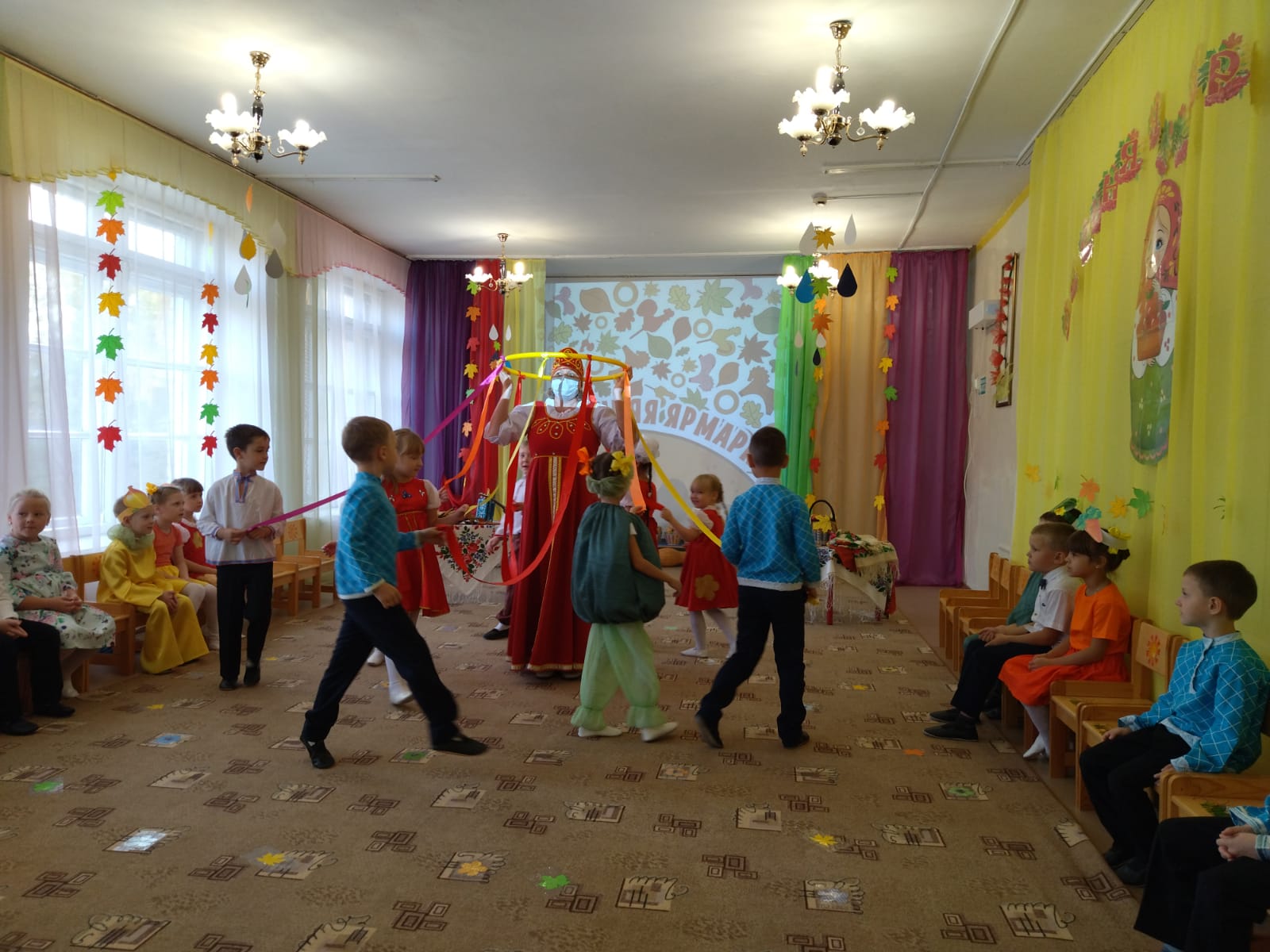 Хозяйка: Пока наши девчата и парни отдыхают,Я хочу  загадать загадку.У носатого у Фоки,Постоянно руки в боки.Фока воду кипятит,И как зеркало блестит (Самовар).- Правильно. Самовар – самый желанный гость в каждом доме.А вы знаете, чем заканчиваются все праздники на Руси?Правильно, чаепитием.А вот вам и угощение!Уж вы пели и плясалиДа трудились, как могли,И за это вам, ребятаИспекли мы пироги!Пироги из печиИ румяны, горячи!Хозяйка: На этом наша ярмарка заканчивается!А теперь, ребятаПора чай с пирогами пить!И пусть все знают.Как счастлив тот, кто в нашей стране живет!Как на ярмарке осенней,Было целый день веселье,Мы играли и плясали.Все товары распродали.За этот праздник славный я вас благодарю,Вам на прощанье яблоки душистые дарю.А теперь пришла пора,Расставаться ребятня.Вместе:До новой осени, друзья!Хозяйка уходит, дети встают на полукруг, кланяются и уходят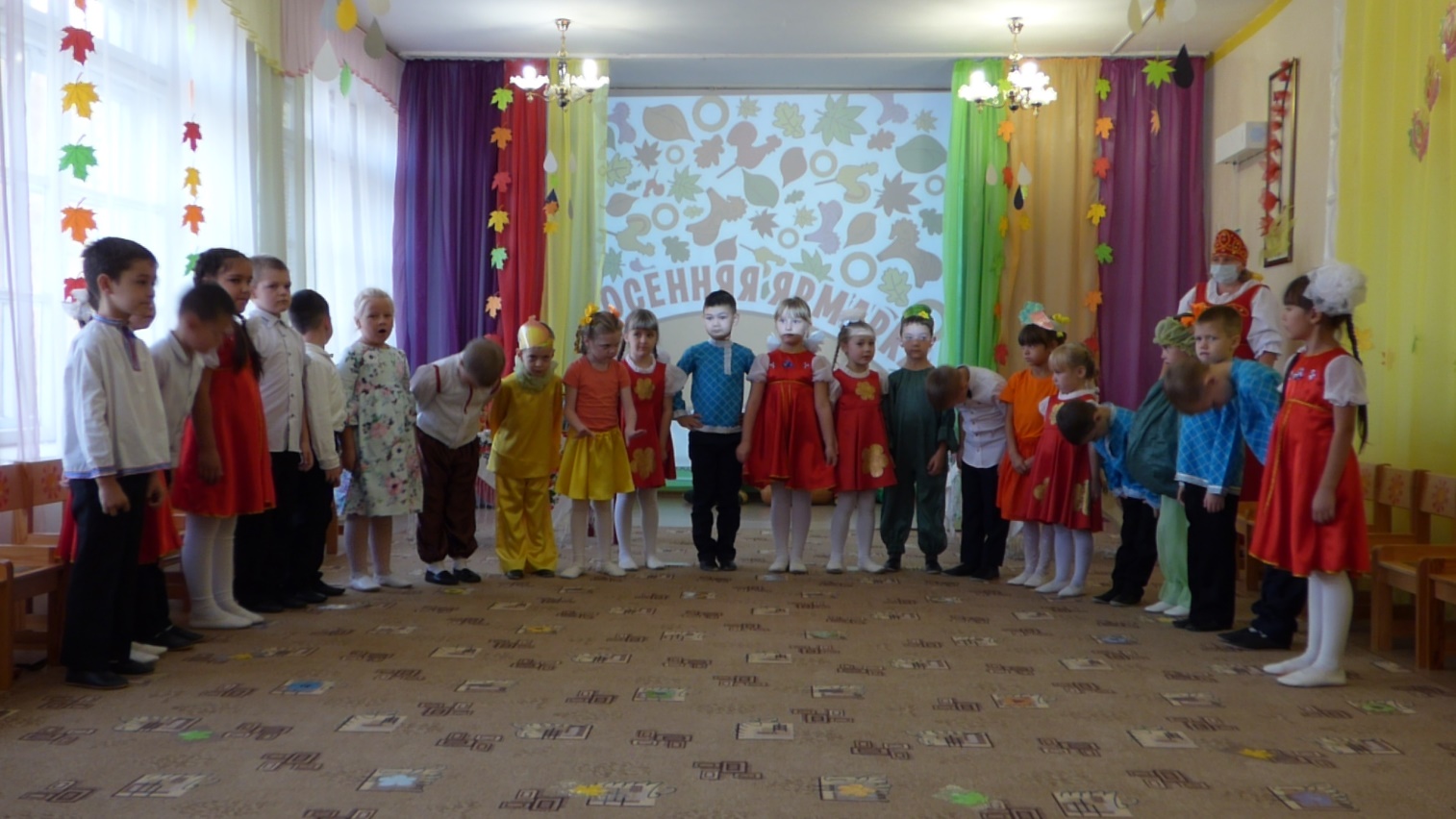 Видео праздника можно посмотреть по ссылке https://youtu.be/n7qOBHzw4Jk 